SUPPLEMENTAL DATA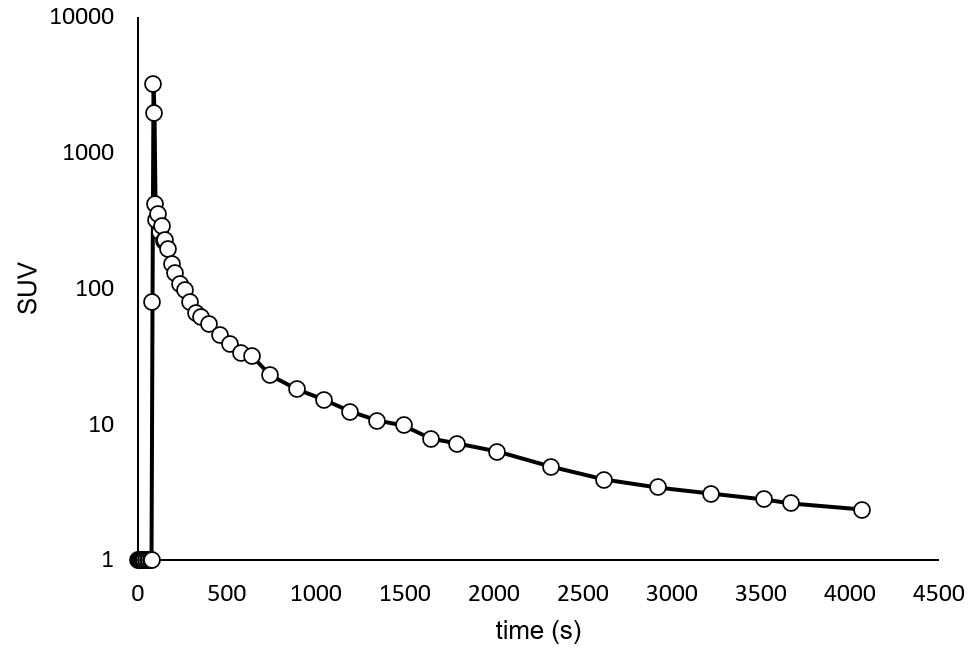 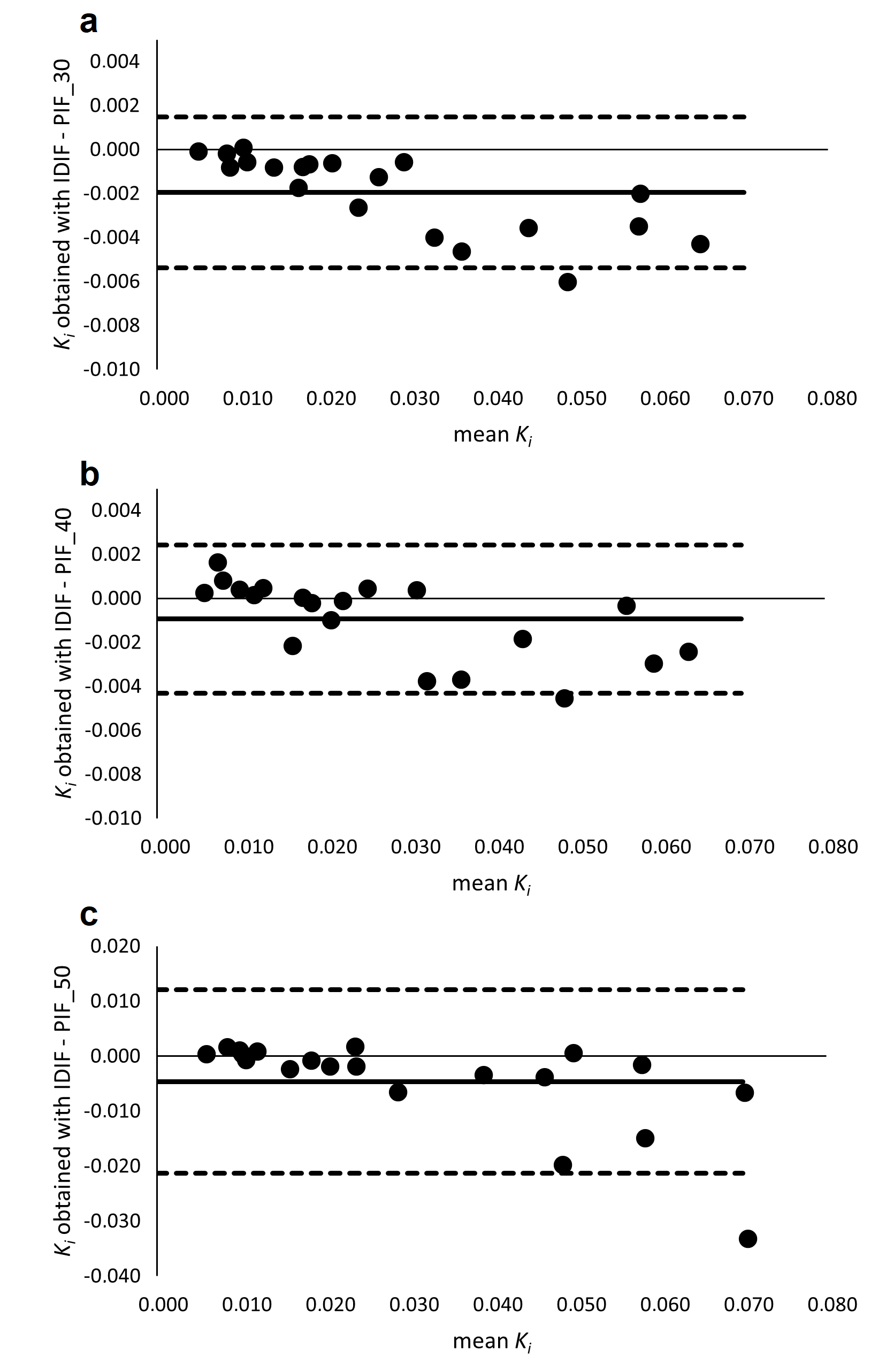 